Minutes of the meeting of North Luffenham Parish Council (Trust) held on Tuesday 9th May 2023 at 7.30pm at NL Community Centre.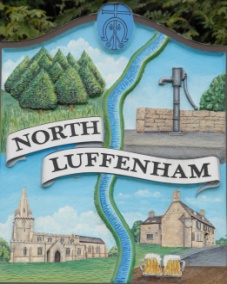 Present: Cllrs Smith (also C.Cllr), Cade, Spiegl and Burrows. 33/23 Election of ChairIt was unanimously agreed that Cllr Smith be elected as Chair for the council for 2023/2024. 34/23 Election of Vice ChairIt was unanimously agreed that Cllr Cade be elected as Vice-chair for the council for 2023/2024. 35/23 Acceptance of apologies for absence Apologies were received and accepted from Cllr Gorse and C.Cllr Waller.36/23 Declarations of Interest Nil. 37/23 To review Committees and Working Groups for 2023/2024It was proposed, seconded and unanimously agreed to postpone the allocation of members on each committee/working group until the June meeting whereby the attendance of all councillors is expected. 38/23 To approve and sign Minutes:  It was unanimously agreed that the minutes of the meeting held on the 17th of April 2023 were correct and be approved and signed. 39/23 CorrespondenceNil.40/23 Finance Report To receive, consider and approve the Finance Report: [Document]To approve the following payments:Ionos - £6Payments of the above expenditure were unanimously agreed.41/23 Field Gardens Report - Cllr Cade Allotments2 allotments are vacant. 1 will be offered shortly to a resident, the other is yet to be offered due to its unlikely growing viability. Woodland WalkShrubs and trees have been planted. The steps have been ‘disturbed’ and therefore repairs will need to be made. 42/23 Oval Report - Cllr Cade  Nil. 43/23 Date of next meeting: Monday the 19th of June, immediately following the NLPC meeting. Jadene Bale, Parish Clerk